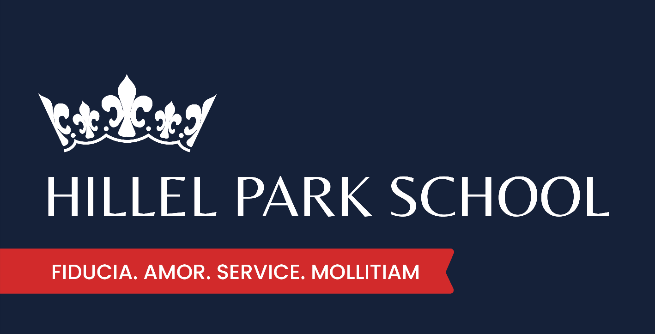 Faith.Love.Service.ResilienceHILLEL PARK SCHOOL HIGHER LEVEL TEACHING ASSISTANTS JOB DESCRIPTIONPrimary and SecondaryResponsible to: The Class Teacher and Assistant Headteacher“In a new school for a new era, we are nurturing the next generation of future leaders”Main DutiesDelivering literacy, numeracy and other SEND interventions to groups of studentsCovering whole classes to allow teachers to complete their PPA timePlanningPlan and prepare interventions and tutorials with teachers, participating in all stages of the planning cycle, including in lesson planning, evaluating and adjusting lessons/work plans.Develop and prepare resources for learning activities in accordance with lesson plans and in response to pupil need.Teaching and LearningWithin an agreed system of supervision and within a pre-determined lesson framework, teach whole classes, small groups or tutorials.Motivate and progress pupils’ learning by using clearly structured, interesting teaching andlearning activities.Be aware of and support difference and ensure all pupils have equal access to opportunities to learn and develop.Promote and support the inclusion of all pupils, including those with specific needs, both in learning activities and within the classroom.Use behaviour management strategies, in line with the school’s policy and procedures, to contribute to a purposeful learning environment and encourage pupils to interact and work co-operatively with othersSupport the role of parents in pupils’ learning and contribute to/lead meetings with parents to provide constructive feedback on pupil progress, achievement and behaviour, maintaining sensitivity and confidentiality at all times.Monitoring and AssessmentWith teachers evaluate pupils’ progress through a range of assessment activities.Assess pupils’ responses to learning tasks and where appropriate, modify methods to meetindividual and/or group needs.Monitor pupils’ participation and progress and provide constructive feedback to pupils inrelation to their progress and achievement.Assist in maintaining and analysing records of pupils’ progress.Contribute to programmes of observation and assessment as planned by the teacher and provide reports, evaluations and other information to assist in the provision of appropriate support for specific children.Mentoring, Supervision and DevelopmentAssist teachers in offering mentoring support and guidance to other teaching assistants undertaking trainingSupport and guide other less experienced teaching assistants’ work in the classroom whenrequired and lead training for other teaching assistants.OtherTo undertake other duties appropriate to the post that may reasonably be required from time to timeAny other duties required by the Teaching Lead, or Assistant Principal, SEND.Person SpecificationSafeguardingWe are committed to safeguarding and protecting the welfare of children and expect all staff and volunteers to share this commitment. A Disclosure and Barring Service Certiﬁcate will be required for all posts. This post will be subject to enhanced checks as part of our Prevent Duty.Equality, Equity, Diversity and InclusionAt Hillel Park, we want all of our employees to feel included bringing their passion, creativity and individuality to work. We value all cultures, backgrounds and experiences, and we truly believe that diversity drives innovation. Join our family and help nurture the next generation of future leaders.Please send all submissions to hr@hillelparkschool.comIf you have any questions, please contact us at hr@hillelparkschool.com or call us on 0207 062 7123CRITERIAEssential/DesirablePersonal QualitiesStrongly self-motivated and personally resilientEPersonal QualitiesExceptional levels of personal integrity, discretion honesty, reliability andself-awarenessEPersonal QualitiesPassionate about fostering a love of learningEPersonal QualitiesStrong intellect underpinned by a clear moral compass, instinct andintuitionEPersonal QualitiesConscientious and diligent work ethicEPersonal QualitiesHigh expectations for student behaviour and a calm, consistent approachto ensuring students work under the authority of adultsEProfessional DispositionsCommitment to the Academy’s Christian ethos and educational purposeEProfessional DispositionsPro-active in using initiativeEProfessional DispositionsCreative, constructive, insightful and innovative approach to problem-solvingEProfessional DispositionsWillingness to take a hands-on approach as necessaryEProfessional DispositionsAbility to work under pressure, prioritising own workloadEProfessional DispositionsFlexibility, on occasions and within reason, in approach to working hoursDProfessional DispositionsEvidence of learning beyond the workplaceDQualifications5 GCSEs or equivalent A*-C, including Maths and English at C or higherEQualificationsA-levels or equivalent.Degree or similar level vocational / professional qualificationsDQualificationsHigher Level Teaching Assistant (HLTA) qualification or similarDQualificationsFirst Aid QualificationDExperienceAble to work effectively as part of a teamEExperienceTeaching/ leading literacy and numeracy interventionsEExperienceTeaching or supporting the teaching of early readingDExperienceWorking with and supporting students in a classroom environmentEExperienceExperience of teaching whole class groupsEExperienceExperience of supporting students with Literacy difficulties and DyslexiaEKnowledgeExcellent Literacy skillsEKnowledgeSound knowledge of SafeguardingEKnowledgeCompetent in using Microsoft applications (esp. Word, Excel, PowerPoint)EKnowledgeAbility to plan, organise and prioritise effectivelyECommunication skillsFirm but tactful and diplomatic; friendly, professional, and able tocommunicate effectively, confidently and accurately both orally.ECommunication skillsComplete discretion and confidentialityE